询价单序号产品名称参考图片及规格数量单价小计1防晒袖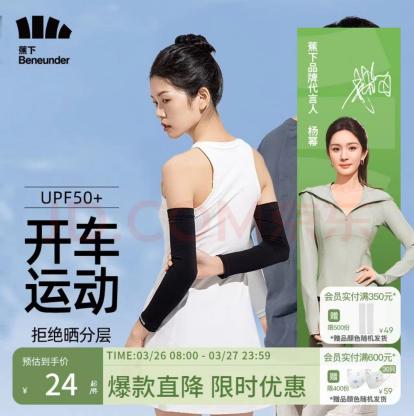 颜色混合170双2大富翁世界之旅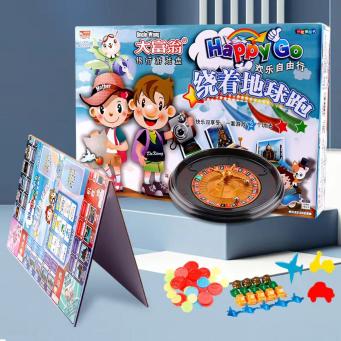 1个3象棋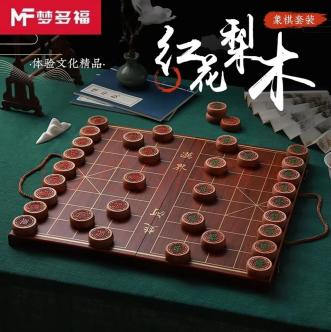 1个4围棋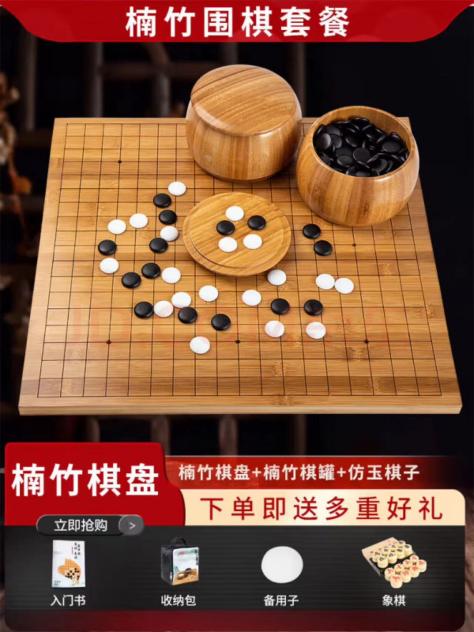 1个5狼人杀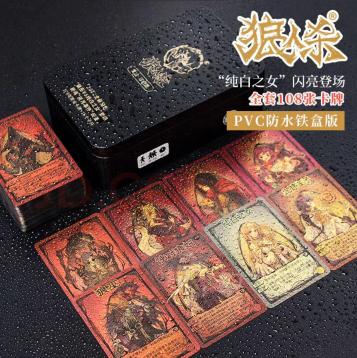 1个6害你在心口难开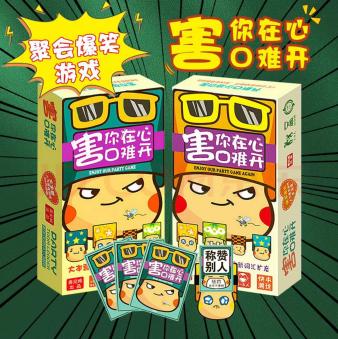 1个7猜猜我是谁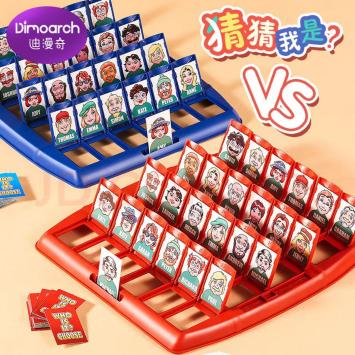 1个8龟兔赛跑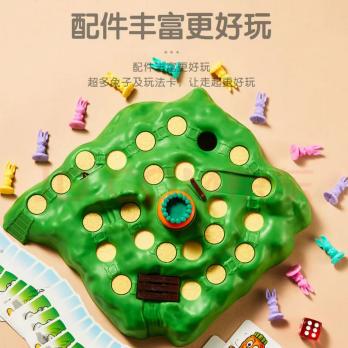 1个9以鹅传鹅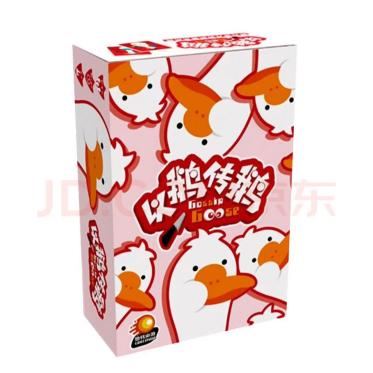 1个10纸上逃生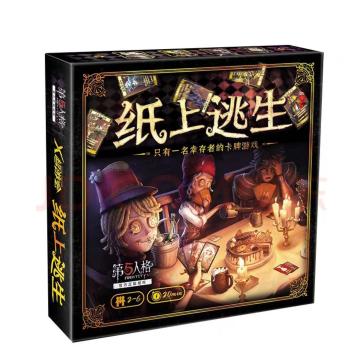 1个11迷宫球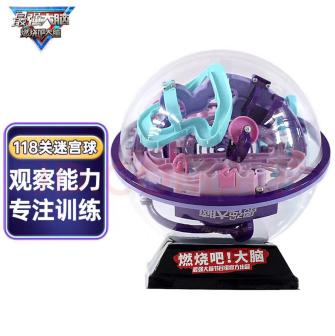 2个12咖啡豆各5袋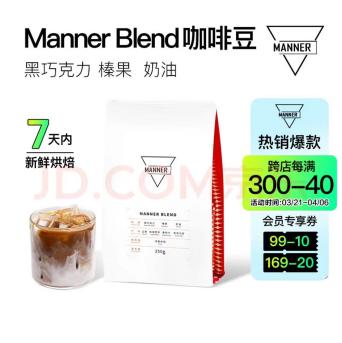 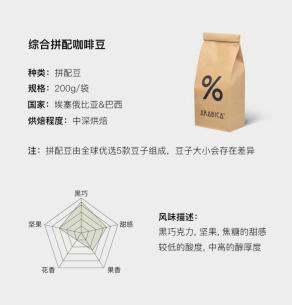 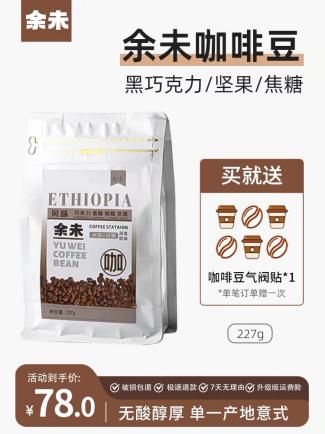 15袋13茶叶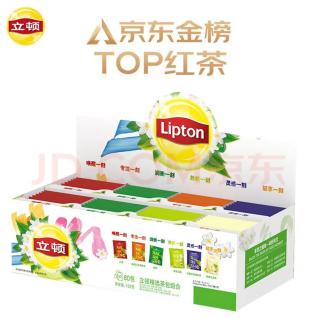 4盒14茶包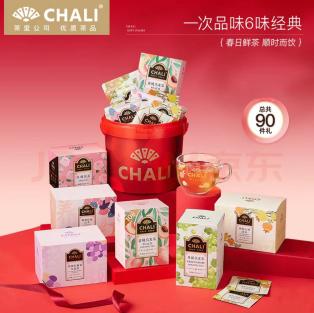 2盒15牛奶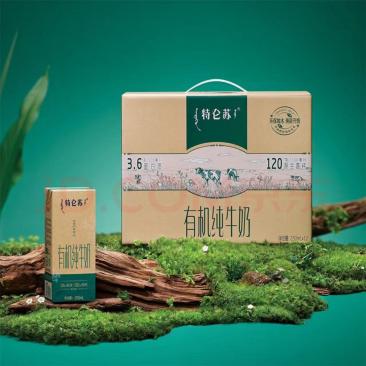 16箱16置物架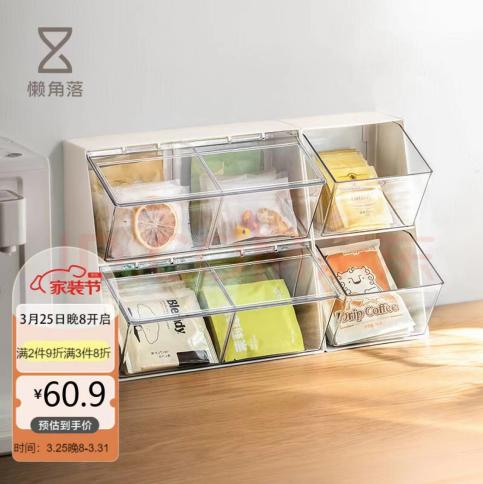 2个17飞行棋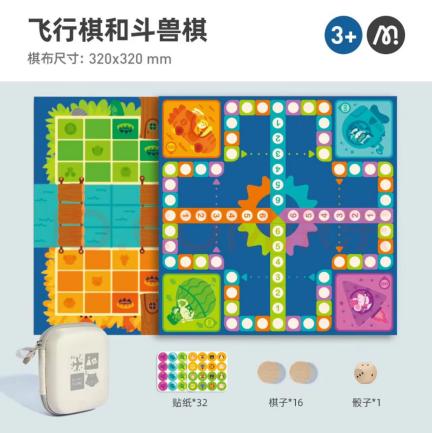 1个18跳棋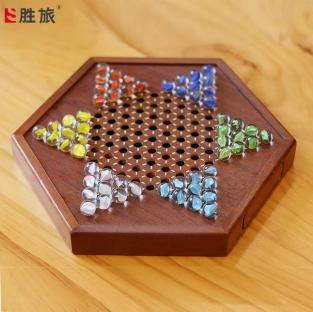 1个19书各一本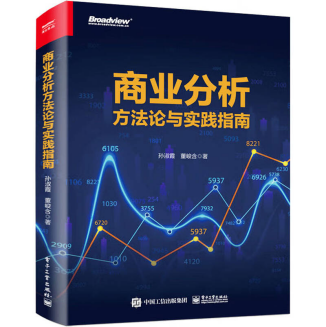 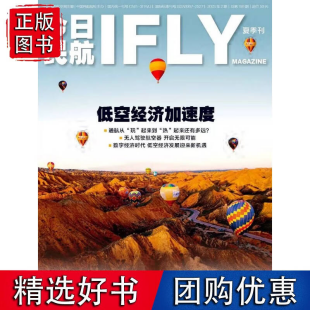 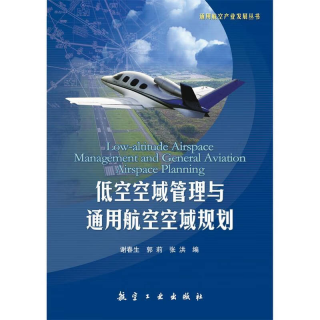 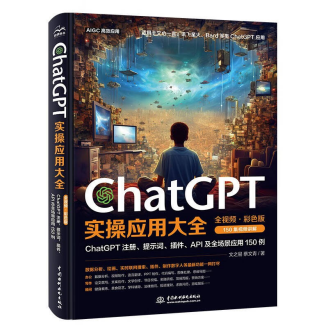 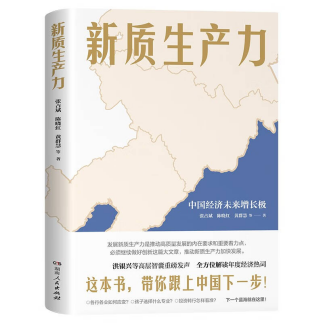 5本20墙面装饰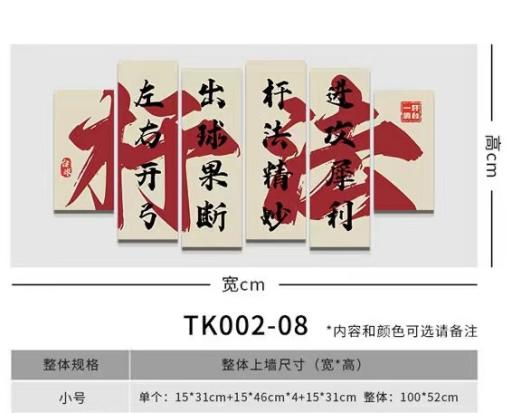 1个20墙面装饰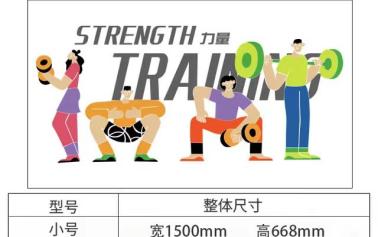 1个20墙面装饰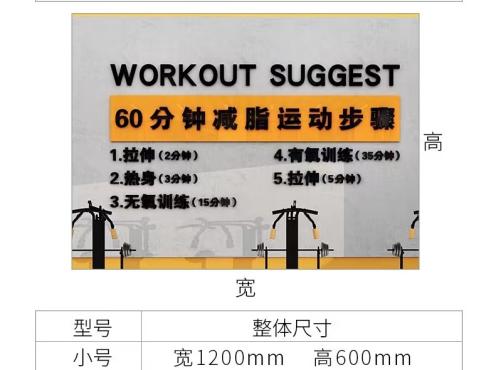 1个20墙面装饰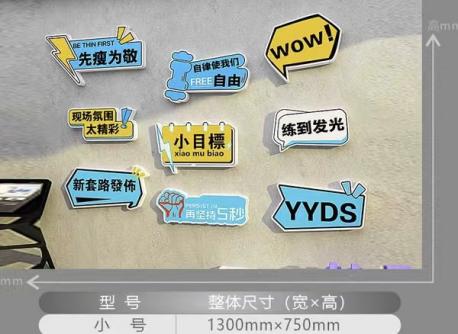 1个20墙面装饰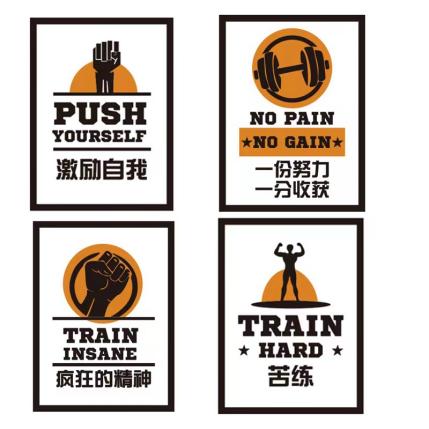 每个宽520mm 高700mm，共4块1项20墙面装饰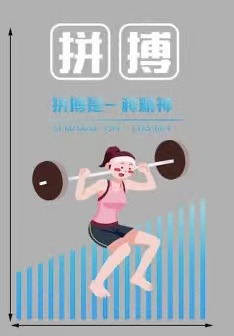 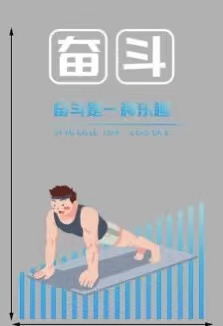 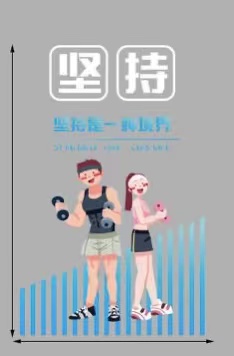 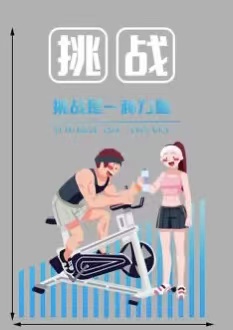 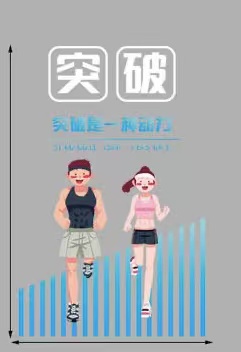 高 56.5cm 宽36cm5贴合计（元）合计（元）合计（元）合计（元）合计（元）注：本项目报价为包干价，含运费、安装费、税费及涉及到的其他所有费用，供应商需开具增值税专用发票。注：本项目报价为包干价，含运费、安装费、税费及涉及到的其他所有费用，供应商需开具增值税专用发票。注：本项目报价为包干价，含运费、安装费、税费及涉及到的其他所有费用，供应商需开具增值税专用发票。注：本项目报价为包干价，含运费、安装费、税费及涉及到的其他所有费用，供应商需开具增值税专用发票。注：本项目报价为包干价，含运费、安装费、税费及涉及到的其他所有费用，供应商需开具增值税专用发票。注：本项目报价为包干价，含运费、安装费、税费及涉及到的其他所有费用，供应商需开具增值税专用发票。报价方：                                                                                  （报价资料需加盖公司鲜章）报价方：                                                                                  （报价资料需加盖公司鲜章）报价方：                                                                                  （报价资料需加盖公司鲜章）报价方：                                                                                  （报价资料需加盖公司鲜章）报价方：                                                                                  （报价资料需加盖公司鲜章）报价方：                                                                                  （报价资料需加盖公司鲜章）经办人及联系方式：经办人及联系方式：经办人及联系方式：经办人及联系方式：经办人及联系方式：经办人及联系方式：日期：日期：日期：日期：日期：日期：